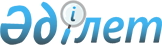 Об установлении единых ставок фиксированного налога для всех налогоплательщиков, осуществляющих деятельность на территории Сарканского 
района на 2013-2014 годы
					
			Утративший силу
			
			
		
					Решение маслихата Сарканского района Алматинской области от 10 января 2013 года N 13-74, зарегистрировано Департаментом юстиции Алматинской области 30 января 2013 года N 2293. Утратило силу решением Сарканского районного маслихата Алматинской области от 09 февраля 2015 года № 49-251      Сноска. Утратило силу решением Сарканского районного маслихата Алматинской области от 09.02.2015 № 49-251.      Примечание РЦПИ:

      В тексте документа сохранена пунктуация и орфография оригинала.



      В соответствии с пунктом 2 статьи 422 Кодекса Республики Казахстан "О налогах и других обязательных платежах в бюджет" от 10 декабря 2008 года, подпункта 15) пункта 1 статьи 6 Закона Республики Казахстан "О местном государственном управлении и самоуправлении в Республике Казахстан" от 23 января 2001 года Сарканский районный маслихат РЕШИЛ:



      1. Установить единые ставки фиксированного налога для всех налогоплательщиков, осуществляющих деятельность на территории Сарканского района на 2013-2014 годы согласно приложения.



      2. Признать утратившим силу решение Сарканского районного маслихата от 29 декабря 2011 года "Об установлении единых ставок фиксированного налога для всех налогоплательщиков, осуществляющих деятельность на территории Сарканского района на 2012 год" N 54-317 (зарегистрировано в управлении юстиции Сарканского района в Реестре государственной регистрации нормативных правовых актов от 13 января 2012 года за номером 2-17-109, опубликованное в газете "Саркан" N 4 (8951) от 19 января 2012 года).



      3. Настоящее решение вступает в силу со дня государственной регистрации в органах юстиции и вводится в действие по истечении десяти календарных дней после дня его первого официального опубликования.      Председатель вне очередной

      сессии районного маслихата                 Кильчабаев К.      Секретарь Сарканского

      районного маслихата                        Абдрахманов К.      СОГЛАСОВАНО:      Начальник государственного

      учреждения "Налоговое

      управление по Сарканскому

      району"                                    Ахметжанов Мырзахара Жунисович

      10 января 2013 год

Приложение к решению

Сарканского районного маслихата

"Об установлении единых ставок

фиксированного налога для всех

налогоплательщиков, осуществляющих

деятельность на территории

Сарканского района на 2013-2014 годы"

от 10 января 2013 года N 13-74 

Единые ставки фиксированного налога для всех

налогоплательщиков, осуществляющих деятельность на территории

Сарканского района на 2013-2014 годы.
					© 2012. РГП на ПХВ «Институт законодательства и правовой информации Республики Казахстан» Министерства юстиции Республики Казахстан
				NНаименование объекта налогооблаженияЕдиные ставки фиксированного налога (в месячных расчетных показателях)1Игровой автомат без выигрыша,

предназначенный для проведения игры с

одним игроком12Игровой автомат без выигрыша,

предназначенный для проведения игры с

участием более одного игрока13Персональный компьютер, используемый

для проведения игры14Игровая дорожка55Карт26Бильярдный стол3